PRESSMEDDELANDENytt grepp för att stödja språkutveckling hos föräldralediga nyanlända Bodens kommun Arbetsmarknadsförvaltningen har beviljats 1 mkr i bidrag av Länsstyrelsen för att under ett år driva projektet Språkträning för föräldralediga nyanlända. Projektet kommer att drivas i samverkan med ABF Norr i Boden.Syftet med projektet är att stärka nyanlända kvinnors möjlighet till etablering på arbetsmarknaden och i samhället. Svårigheter finns att kombinera barnledighet med traditionella sfi-studier och med det risk för att språkutvecklingen avstannar. Genom projektet kommer föräldralediga kunna delta i friare former av språkträning och aktiviteter och samtidigt få barnpassning i lekrum i angränsande lokaler. För ytterligare information kontakta Thomas Reinholdt                                                                                               Chef ArbetsmarknadsförvaltningenTel:  0921- 629 76E-post: thomas.reinholdt@boden.seThomas MariedahlVerksamhetsledare ABF Norr BodenTel: 076-844 49 87E-post: thomas.mariedahl@boden.se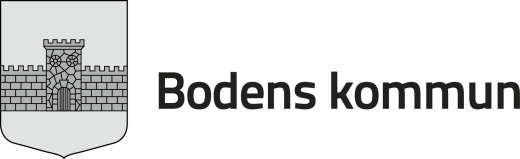 ArbetsmarknadsförvaltningenSida1(1)ArbetsmarknadsförvaltningenDatum2018-06-07